TOWN OF CARLTON LANDINGREGULAR MEETING OF THE CARLTON LANDING ECONOMIC DEVELOPMENT TRUSTLocation: 10B Boulevard, Carlton Landing, Oklahoma, also known asthe Carlton Landing Academy Cafeteria Saturday; August 17, 2019; 8:00 a.m. MINUTES 1.	Call to Order	The meeting was called to order at 8:00 a.m. with Mayor Chinnici presiding. 2.  	Roll CallPRESENT:  A roll call reflected that Trustees Chinnici, Myrick, Brule, Mai, Chapman, Clerk-Treasurer, Summers, Town Financial Manager, Norman, town attorney, Kay Wall and Town Administrator, Greg Buckley were present.	ABSENT:  None  3.  	Financial Reports	Renee Norman, town Financial officer, reported the CLEDT financials for August  (see 	attached) 4. 	Consent Agenda:  Consideration and Action		a.  Approval of Minutes:			07.20.19 Regular Meeting of the Carlton Landing Economic Development Trust		b. 	Approval of payment of Claims and Purchase Orders	Greg Buckley will develop a completion agreement on projects.	MOTION:  A motion was made by Brule and seconded by Myrick to approve the 	consent 	agenda as presented.	AYE:	Chinnici, Myrick, Brule, Mai, Chapman	NAY:	None5. 	Administrative Reports	Greg Buckley, town administrator, reported that he and Mike Kerney had met with the 	county on the entrance road repair and have set a follow up meeting on Wednesday, 	August 21, 2019.6. 	Legal Reports, Comments, and Recommendations to the Governing Body.  None7.  	Opportunity for public comment.  None8.  	Comments and questions by Governing Body members regarding items for future 	consideration.  	Trustee Mai asked about the rules on round table discussions among trustees and was told 	a "reply all" would be in violation of the Open Meetings Act.9.  	New Business:  Any matter not known about or which could not have been reasonably 	foreseen prior to the time of posting.  None10.  	AdjournmentThere being no further business, a motion was made and seconded to adjourn the meeting at 8:09 a.m., August 17, 2019.	__________________________________________	Mayor	Attest:                  __________________________________________	Town Clerk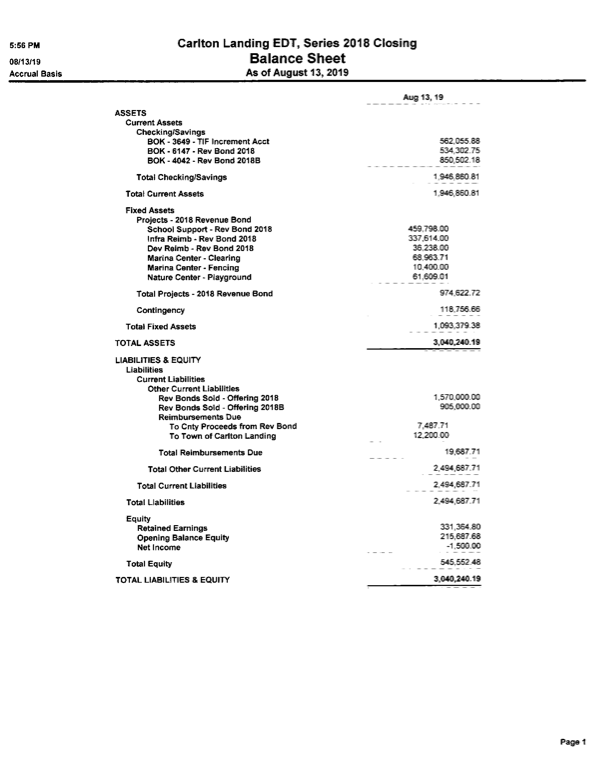 